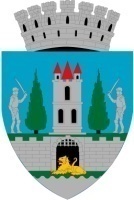 Kereskényi Gábor, primar al Municipiului Satu Mare,În temeiul prevederilor art. 136 alin. (1) din O.U.G. nr. 57/2019 privind Codul Administrativ, cu modificările și completările ulterioare, inițiez proiectul de hotărâre privind aprobarea documentației de avizare a lucrărilor de intervenție și a indicatorilor tehnico-economici, pentru obiectivul de investiții „REABILITARE CONDUCTĂ DE ADUCȚIUNE APĂ”, din Municipiul Satu Mare, județul Satu Mare, aprobat pentru finanțare prin Programul național de investiții „Anghel Saligny”, precum și a sumei reprezentând categoriile de cheltuieli finanțate de la bugetul local,  proiect în susținerea căruia formulez următorulReferat de aprobareObiectivul general de utilitate publică al documentației de avizare a lucrărilor de intervenție constă în reabilitarea conductei de aducțiune apă, firele 1 și 3 ce pornesc din Uzina de apă Mărtinești către Municipiul Satu Mare, care, datorită vechimii, se prezintă într-o stare avansată de degradare.Prin aprobarea documentației de avizare a lucrărilor de intervenție și a indicatorilor tehnico-economici la obiectivul de investiție „REABILITARE CONDUCTĂ DE ADUCȚIUNE APĂ” din Municipiul Satu Mare, județul Satu Mare, documentația va putea fi utilizată pentru faza de proiectare și execuție.Având în vedere cele expuse mai sus, ținând seama de prevederile art. 41 și                  art. 44 alin. (1) din Legea nr. 273/2006 privind finanțele publice locale, cu modificările și completările ulterioare, cu referire la cheltuielile de investiții și aprobarea documentațiilor tehnico-economice ale obiectivelor de investiții,Raportat la prevederile  art. 129 alin (4) lit. d) din O.U.G. 57/2019 privind Codul administrativ, cu modificările și completările ulterioare, potrivit cărora consiliul local aprobă, la propunerea primarului, documentațiile tehnico-economice pentru lucrările de investiții de interes local,  Propun spre dezbatere și aprobare Consiliului Local al Municipiului Satu Mare Proiectul de hotărâre privind aprobarea documentației de avizare a lucrărilor de intervenție și a indicatorilor tehnico-economici, pentru obiectivul de investiții „REABILITARE CONDUCTĂ DE ADUCȚIUNE APĂ” din Municipiul Satu Mare, județul Satu Mare, aprobat pentru finanțare prin Programul național de investiții „Anghel Saligny”, precum și a sumei reprezentând categoriile de cheltuieli finanțate de la bugetul local în forma prezentată de executiv.INIŢIATOR PROIECTPRIMARKereskényi GáborÎntocmit în 2 ex.Ing. Giurgiu Radu Mircea